муниципальное бюджетное общеобразовательное учреждение«Краснооктябрьская основная общеобразовательная школа»Протокол родительского собрания №2  от 26.01.2024г. по теме:«РОЛЬ РОДИТЕЛЕЙ В УЛУЧШЕНИИ УСПЕВАЕМОСТИ ДЕТЕЙ 1-9классов»Подготовка к ВПРЦель: повышение педагогической культуры по вопросу помощи ребенку в учебе; интеграция усилий семьи и педагогов в формировании успешной учебной деятельности учащихся.Задачи:проинформировать родителей о причинах снижения успеваемости и познавательного интереса учащихся;расширить объем знаний родителей о формах и методах решения возникших проблем с детьми;-ознакомить с итогами анкетирования учащихся по методике «Определение уровня школьной мотивации».Методики использования материала: анкетирование, диалог, индивидуальные беседы.Оборудование и материалы: компьютер, проектор, экран, презентация, бланки анкеты для учащихся и родителей.Ход собранияОрганизационный моментВыступление директора школы Н.А.Борзенковой.Проблемный вопрос:Легко ли детям быть учениками и нужна ли им Ваша помощь?Сравнивая уровень успеваемости ребят нашего класса, когда они учились в 5 классе и анализируя итоги успеваемости в 6 классе прослеживается нестабильность результатов обучения по некоторым предметам.(Анализ таблиц родителями)Вопрос - изменения качества знаний - необходимость принятия мер по профилактике снижения качестваВ наши дни детям приходится усваивать множество информации. Это происходит день за днѐм и наваливается, как снежный ком. Каждому из нас знакомо выражение:«Ученье – свет». А мне бы ещѐ хотелось добавить, что учение – благо, оно делает человека мудрее, добрее, богаче и духовно, и материально (что немаловажно в наше время). Но для многих ребят оно обременительно, а выполнение домашнего задания – вообще мучение.Как сделать так, чтобы учение стало желанным и привлекательным, как помочь ребѐнку в учѐбе?Я думаю, что многие из вас могли бы рассказать историю о том, как ваш ребенок с удовольствием учился в начальной школе, а в 5-6 классах в дневнике стали появляться и тройки, и даже двойки. Приходится прибегать к скандалам дома, уговорам, наказаниям, но как-то серьезно изменить ситуацию не получается.Как заставить ребенка учиться? Если вы думаете, что я сейчас дам вам универсальный совет, то вы ошибаетесь. Родители регулярно задают вопросы подростковым психологам об учебе. И на вопрос :"Как заставить учиться", получают ответ: "Никак. Не заставите." Родители в панике: а что же дальше, старшие классы, экзамены....Есть такой миф, что подросток учиться не хочет. Это неправда. Подросток впитывает в себя информацию как губка, он учится и растет – но только не по тем предметам, что проходят в школе. Тем не менее, сейчас он постигает две чрезвычайно важные науки, пожалуй, главные для человека: он учится понимать себя и понимать других. Это главная задача подросткового периода. Природа устроила все так, что именно сейчас человек узнает себя как личность и осваивает способы жизни в коллективе. Как вести себя в разных ситуациях, как реагировать на разных людей, как вызывать к себе симпатию, как выходить из конфликтных ситуаций и строить свою самооценку.А что дальше? А дальше вот что. Средняя школа - важный этап психологической подготовки к старшим классам. Успешно пройденный, этот период взросления будет пропуском в старший возраст. В старших классах интерес к коллективу падает, возрастает интерес к себе как к самостоятельной личности, к индивидуальности. Подросток уже знает себя, уверен в своих достоинствах, оценивает себя адекватно и может смотреть в будущее как взрослый – оценивая возможные перспективы, шансы на успех в том или ином деле. Когда хорошо знаешь себя, проще осознать, чего тебе действительно хочется от жизни, проще превратить это хочется в цель, построить план ее достижения и главное, найти ресурсы для ее воплощения.Подросток же 5-6 классов все больше стремится к самостоятельности во всем, он полон кипучей энергии, активности, больших замыслов, стремления к творческой деятельности.А вот простое заучивание наизусть учебного материала и механическое воспроизведение его уже не устраивает. Кроме того, подростковый возраст привносит в жизнь ребенка много комплексов. Так, например, недовольство своей внешностью вселяет неуверенность, особенно при ответе у доски.Все сказанное выше вовсе не означает, что мы с вами должны спокойно ждать, когда подросток повзрослеет, не предпринимая никаких мер, к тому, чтобы помочь ему учиться.Чтобы сохранить у ребенка желание учиться, стремление к знаниям, необходимо научить его хорошо учиться. Вы можете мне возразить, что все проблемы, связанные с обучением, должна решать школа. Конечно же, школа не отказывается от своих обязанностей. Но это дело не только школы, но и родителей. Мы, учителя, объясняем детям приемы работы, а как усвоил ребенок эти приемы, как он их использует и использует ли вообще, остается вне поля зрения учителя. А у родителей есть полная возможность проконтролировать своего ребенка. Они могут оказать ту помощь, которую не может оказать учитель.Наша задача сегодня состоит в том, чтобы вместе выявить типичные проблемы в учебной деятельности детей и отработать практические приемы оказания помощи им в этой деятельности.- Почему мы хотим, чтобы наш ребенок хорошо учился? (ответы родителей на поставленный вопрос)Стандартные ответы – чтобы был не хуже, других, чтобы поступил в институт, сделал карьеру и т.п. Но это для - нас.Готовясь к проведению родительского собрания, попросила	ребят ответить на следующие вопросы:Легко ли быть учеником?Могу ли я назвать себя хорошим учеником?Есть ли у меня возможность стать хорошим ученикомЧтобы учение было успешным ...Что обеспечивает успех урока?Почему родители хотят, чтобы ты хорошо учился?Результаты анкетыДавайте посмотрим	на данные анкеты, как отвечали	дети на вопрос: Почему нужно хорошо учиться ?Анализ анкет учащихсяВзаимосвязь интереса	к учебе с благополучностью существования подростка в школеКакие факторы определяют качество «жизни» ученика в школе:Отношения со сверстникамиОтношения с учителямиУспеваемость по конкретным предметамСитуация в семьеЗдоровьеЗагруженностьОтношения со сверстникамиСпособны повлиять на учебу в очень значительной степени. Неудачи в общении с одноклассниками могут привести к негативному восприятию ребенком школы вообще. К этому добавляется рассеянность на уроках, когда ребенок погружен в переживания, нежелание посещения школы, прогулы. Если проблемную ситуацию не разрешить, то отставание в учебе начинает увеличиваться, превращаясь, по сути, в снежный ком.Родителям нужно!Разговаривать с ребенком, вести себя так, чтобы ребенок хотел высказаться, поделиться своими проблемами, не держал их в себе.Отмахиваться от «незначительных» ситуаций не стоит. Взрослому человеку детские интриги могут показаться смешными, а на самом деле они очень важны для Вашего ребенка.Отношения с учителямиИмеют очень сильное влияние на любовь-нелюбовь ребенка к конкретному школьному предмету. Если что-то не ладится с учителем, если ребенок его не понимает, не воспринимает – это первая причина отставания и проблем с пониманием материала.Иногда между учителем и школьником возникает личная неприязнь, не связанная с успешностью ребенка как ученика. Если учитель не может побороть неприятие, то ребенок начинает его активно чувствовать и как результат плохо чувствует себя на занятиях, не успевает, не понимает, не хочет делать уроки.Родителям здесь нужно!Помощь ребенку - быть очень внимательными, так как часто в такой ситуации виновато и поведение ребенка, сумевшего некоторыми поступками настроить учителя против себя.Успеваемость по конкретным предметам зависит от склада ума ребенка. Не секрет, что у каждого человека есть способности к изучению одних предметов, и трудности в освоении других. Все дети сталкиваются с тем, что где-то они с легкостью усваивают материал, а где-то «плавают».Здесь родителям важно вовремя обратить внимание на ребенка, помочь ему делать уроки, разъяснять трудные моменты.Важно, чтобы ребенок не отстал и чувствовал себя на уроках более-менее уверенно. Если ребенок очень сильно отстает по какому-то предмету, не может нагнать класс, то у него возникает равнодушие к занятиям и с конкретного предмета это равнодушие может перейти на остальные предметы, вызвав общее ухудшение успеваемости.Ситуация в семьеНеблагополучная ситуация в семье – явная угроза успеваемости ребенка в школе. Скандалы, отсутствие возможности побыть в тишине, наедине, отсутствие тихого места для подготовки уроков, проблемы с питанием и режимом дня – все это отразится на школьных успехах.У ребенка в идеале должна быть своя комната, или угол, где он сможет отдохнуть и сделать уроки.В квартире должно быть не шумно и спокойно. Школа и так шумное место, поэтому дома ребенку надо «остыть».Все семейные неурядицы надо постараться решать без вовлечения в них ребенка.У ребенка должен быть четкий распорядок дня. Он должен вовремя ложиться спать, отдыхать днем, гулять вечеромЗдоровьеЗдоровье, безусловно, влияет на успеваемость ребенка.Он может хотеть хорошо учиться, но элементарно не справляться по причине физических проблем.Родители должны эти проблемы знать, учитывать и выстраивать распорядок дня ребенка, подход к занятиям с учетом наличия определенных заболеваний у ребенка. Игнорировать их нельзя.ЗагруженностьСамая важная проблема и именно она в наши дня является основной причиной неуспеваемости ребенка – это перегруженность.Родителям надо не забывать, что нельзя отнимать у ребенка детство, надо оставлять ему время на ничегонеделание, на спокойное времяпровождение. Плотное расписание на пользу детям не идет. Особенно стоит отметить, что у ребенка должны быть выходные дни – ни на какие занятия не должен ходить, максимум на спортивную секцию.Как помочь ребѐнку в учѐбе?Помощь детям должна быть эффективной, грамотной и должна идти в трех направлениях:организация домашнего труда школьника;приучение детей к самостоятельности;контроль за выполнением домашних заданий;Есть категория родителей, которые легкомысленно относятся к тому, как их ребѐнок выполняет домашние задания. Обычно контроль со стороны родителей за выполнением домашнего задания заканчивается вместе с обучением в начальной школе. Приходится часто слышать подобные фразы: «Зачем его проверять? Взрослый уже, пусть сам думает», «Сейчас другая программа, я ничего в этом не смыслю». Хорошо, если ребѐнок сам справляется, а если нет?Психологи уже давно доказали, что ответственный подход детей к выполнению домашнего задания способствует не только обучению, но и развитию навыков, без которых не обойтись не только в школе, но и в жизни: организованность, готовность к решению проблем, внимание, память, умение сформулировать задачу, настойчивость и дисциплинированность.Сколько бы ни было ребѐнку лет, он нуждается в вашей родительской помощи. Но как всегда занятые родители могут помочь? Самая незамысловатая отговорка о собственном незнании материала не повод устраняться от помощи своему ребѐнку, особенно, если это старшеклассник. Совсем не обязательно владеть теорией материала, который изучает ваш ребѐнок, вы не должны решать за него задачи и делать упражнения. Главное, что вы можете сделать для него – поддержать морально, создать необходимые условияКак организовать помощь ребенку в учебе?ежедневно проверять выполнение домашних заданий; относиться к урокам как к серьезному и важному делу;создавать атмосферу доброжелательного отношения к просьбам о помощи;никогда не отказывать в помощи, откладывать все дела;родители должны сами предлагать помощь;помнить, что немедленных результатов не будет.Мы сегодня убедились, что причин "неуспешной" учебной деятельности детей очень много.Узнать эти причины и избавиться от них можно только при поддержке педагогов и вас родителей.Каждый ребенок уникален. Я подготовила для вас буклеты "Психотерапия неуспеваемости" и с удовольствием предлагаю их вам, чтобы вы их использовали в воспитании.Советы родителям “Психотерапия неуспеваемости”(по материалам О.В. Полянской, Т.И.Беляшкиной)Правило первое: не бей лежачего. “Двойка” - достаточное наказание, и не стоит дважды наказывать за одни и те же ошибки. Оценку своих знаний ребенок уже получил, и дома от своих родителей он ждет спокойной помощи, а не новых упреков.Правило второе: не более одного недостатка в минутку. Чтобы избавить ребенка от недостатка, замечайте не более одного в минуту. Знайте меру. Иначе ваш ребенок просто “отключится”, перестанет реагировать на такие речи, станет нечувствительным к вашим оценкам. Конечно, это очень трудно, но по возможности выберите из множества недостатков ребенка тот, который сейчас для вас особенно переносим, который вы хотите ликвидировать в первую очередь, и говорить только о нем. Остальное же будет преодолено позже либо просто окажется несущественным.Правило третье: за двумя зайцами погонишься... Посоветуйтесь с ребенком и начните с ликвидации тех учебных трудностей, которые наиболее значимы для него самого. Здесь вы скорее встретите понимание и единодушие.Правило четвертое: хвалить - исполнителя, критиковать - исполнение. Оценка должна иметь точный адрес. Ребенок обычно считает, что оценивают всю его личность. В ваших силах помочь ему отделить оценку его личности от оценки его работы. Адресовать к личности надо похвалу. Положительная оценка должна относиться к человеку, который стал чуточку более знающим и умелым. Если благодаря такой вашей похвале ребенок начнет уважать себя за эти качества, то вы заложите еще одно важнейшее основание желания учиться.Правило пятое: оценка должна сравнивать сегодняшние успехи ребенка с его собственными вчерашними неудачами. Не надо сравнивать ребенка с успехами соседского. Ведь даже самый малый успех ребенка – это реальная победа над собой, и она должна быть замечена и оценена по заслугам.Правило шестое: не скупитесь на похвалу. Нет такого двоечника, которого не за что было бы похвалить. Выделить из потока неудач крошечный островок, соломинку, и у ребенка возникнет плацдарм, с которого можно вести наступление на незнание и неумение. Ведь родительские: “Не сделал, не старался, не учил” порождает Эхо: “не хочу, не могу, не буду!”Правило седьмое: техника оценочной безопасности. Оценивать детский труд надо очень дробно, дифференцированно. Здесь не годится глобальная оценка, в которой соединены плоды очень разных усилий ребенка – и правильность вычислений, и умение решать задачи определенного типа, и грамотность записи, и внешний вид работы. При дифференцированной оценке у ребенка нет ни иллюзии полного успеха, ни ощущения полной неудачи. Возникает самая деловая мотивация учения: “Еще не знаю, но могу и хочу знать”.Правило восьмое: ставьте перед ребенком предельно конкретные цели. Тогда он попытается их достигнуть. Не искушайте ребенка невыполненными целями, не толкайте его на путь заведомого вранья. Если он сделал в диктанте девять ошибок, не берите с него обещания постараться в следующий раз написать без ошибок. Договоритесь, что их будет не более семи, и радуйтесь вместе с ребенком, если это будет достигнуто.А самое главное! Родительская любовь - источник и гарантия благополучия человека, поддержания телесного и душевного здоровья.Памятка «КАК	ДЕЛАТЬ	УРОКИ»РУССКИЙ ЯЗЫК. Выучите правило. Внимательно прочтите задания к упражнению. Разделите их на письменные и устные. Выполните письменные задания. Важно не только переписать упражнение, но и выполнить дополнительные задания: сделать разборы, выделить, подчеркнуть, обозначить и другие. Писать нужно без помарок, ошибки исправлять ручкой, а не карандашом; при подчѐркивании и выделении использовать простой карандаш и линейку. Затем выполните задания устные.ЛИТЕРАТУРА. Обязательно прочитать текст! Прочтите внимательно вопросы и выберите из текста материал для ответа. Сформулируйте ответ. Отвечайте вслух, давайте полный ответ. Приводите примеры из текста. Учить стихотворение наизусть начинайте заранее, можно даже за день.  Если задание творческое, делайте его сдолей фантазии, чтобы было интересно. Работа должна быть выполнена аккуратно. Сочинение всегда пишите сначала на черновик.МАТЕМАТИКА. Прочитайте теоретический материал. Посмотрите классную работу, там могут быть подобные задания. Сделайте работу на черновике, а потом перепишите в чистовик. Вычисления производите полностью.ИЗО. Доделайте работу, начатую в школе на уроке. Проверьте, не нуждается ли рисунок в исправлениях. Положите его в папку.УСТНЫЕ ПРЕДМЕТЫ. Прочитайте текст внимательно. Разберите непонятные и новые слова. Выучите определения. Внимательно прочитайте вопросы. Перечитайте параграф ещѐ раз и найдите материал для ответов на эти вопросы. Составьте ответы, проговорите их вслух. Подкрепляйте ответы примерами из текста. Старайтесь включать в ответ новые слова. Если некоторые предложения не можете сформулировать, заучите наизусть из текста. Не начинайте свой ответ со слов«потому что».АНГЛИЙСКИЙ ЯЗЫК. Прочтите текст пять раз. Старайтесь читать слово целиком, а не по слогам. Выпишите новые слова, сделайте к ним перевод. Выучите слова, которые задал учитель. При переводе обязательно пользуйтесь словарѐм. Если перевод не запоминается, записывайте его на черновик. Письменные работы выполняйте чисто и аккуратно.«Образование –клад, труд – ключ к нему». (Т. Бауст)«Не тот глуп, кто не знает, а тот, кто знать не желает». (Г. Сковорода)«Знание только тогда знание, когда оно приобретено усилиями своей мысли, а не одной памятью». (Л. Толстой)Итак, мы изучили возможные причины снижения интереса к учебе у детей. Но главное это знания и стремления к изменениям. Знания у вас уже есть, а стремление к изменениям – это зависит от вас.Здоровья Вам и удачи в воспитании ваших детей!VI. Индивидуальные вопросы классному руководителю.На этом наше организационное собрание можно считать законченным.VII. Решение родительского собрания.Родителям проводить больше времени с детьми и совместно с ними разработать программу действий по решению возникших проблем.Поддерживать постоянное сотрудничество родителей, детей и педагогов.2 вопрос – ВПРВыступила директор школы Борзенкова Н.А."Организация и проведение Всероссийских проверочных работ в 2023 - 2024 учебном году"Цель проведения родительского собрания: информационно-разъяснительная работа по вопросам проведения ВПР в 2024 г.Повестка дня:«Ознакомление с Нормативно-правовыми документами проведения ВПР в 2023-2024 г.»Ознакомление с Приказом Федеральной службы по надзору в сфере образования и науки (Рособрнадзор) «О проведении Федеральной службой по надзору в сфере образования и науки мониторинга качества подготовки обучающихся общеобразовательных организаций в форме всероссийских проверочных работ в 2024 годуПорядок написания ВПРКритерии оценивания. В 2023-2024 учебном году Всероссийские проверочные работы пройдут в марте- апреле 2024 года.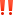 Рекомендуемое время проведения ВПР: 2-3 урок в расписании школы. Продолжительность проведения ВПР: 45-60 минут.ВПР проводится по предметам школьной программы:история, математика, русский язык, биология, окружающий мир, обществознание, география,.Результаты ВПР ни в коей мере не влияют на перевод в следующий класс и на получение аттестата.	Результаты ВПР нужны для: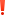 самооценки школ;выявления пробелов в знаниях учащихся;помощи учителям и родителям в организации работы с каждым школьником;мониторинга уровня образования в стране.Решение : ознакомить родителей обучающихся 4-8 классов под роспись в журнале « Ознакомление родителей и обучающихся с проведением ВПР 2024»Председатель родительского комитета                            Е.С.СоколоваСекретарь                                                                             Н.А.Жеребцова